Mẫu số 07Mẫu số 07HƯỚNG DẪN KÊ KHAI1. Hướng dẫn chunga) Nội dung kê khai rõ ràng, không tẩy xóa.b) Đối với phần kê khai mà có nhiều cách lựa chọn khác nhau thì đánh dấu (X) vào ô vuông tương ứng với nội dung lựa chọn.c) Bắt buộc phải kê khai tại các mục đánh dấu (*); không bắt buộc kê khai tại các mục còn lại.d) Tại mục 1, trong trường hợp người yêu cầu đăng ký không đánh dấu lựa chọn phương thức nhận kết quả tại điểm này thì kết quả cung cấp thông tin được trả trực tiếp tại cơ quan đăng ký.2. Kê khai tại mục 2 - Người yêu cầu cung cấp thông tinTại điểm 2.2: Nếu người yêu cầu cung cấp thông tin đã được cấp mã số sử dụng cơ sở dữ liệu về biện pháp bảo đảm thì phải kê khai mã số sử dụng cơ sở dữ liệu về biện pháp bảo đảm do Cục Đăng ký quốc gia giao dịch bảo đảm cấp.3. Kê khai tại mục 3 - Yêu cầu cung cấp thông tin theo giấy tờ xác định tư cách pháp lý của bên bảo đảmViệc kê khai tên, số giấy tờ xác định tư cách pháp lý (Chứng minh nhân dân, Hộ chiếu, mã số thuế...) của bên bảo đảm thực hiện theo hướng dẫn tại Điều.... Thông tư số... của Bộ Tư pháp ngày... tháng.... năm...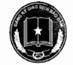 CỘNG HÒA XÃ HỘI CHỦ NGHĨA VIỆT NAM
Độc lập - Tự do - Hạnh phúc 
---------------........., ngày…tháng…năm......PHIẾU YÊU CẦU CUNG CẤP THÔNG TIN VỀ BIỆN PHÁP BẢO ĐẢM, HỢP ĐỒNG, THÔNG BÁO KÊ BIÊN TÀI SẢN ĐỂ THI HÀNH ÁN DÂN SỰ
(Ban hành kèm theo Thông tư số 08/2018/TT-BTP ngày 20/6/2018 của Bộ trưởng Bộ Tư pháp)Kính gửi: Trung tâm Đăng ký giao dịch, tài sản tại………………………………..PHẦN GHI CỦA TRUNG TÂM ĐĂNG KÝPHIẾU YÊU CẦU CUNG CẤP THÔNG TIN VỀ BIỆN PHÁP BẢO ĐẢM, HỢP ĐỒNG, THÔNG BÁO KÊ BIÊN TÀI SẢN ĐỂ THI HÀNH ÁN DÂN SỰ
(Ban hành kèm theo Thông tư số 08/2018/TT-BTP ngày 20/6/2018 của Bộ trưởng Bộ Tư pháp)Kính gửi: Trung tâm Đăng ký giao dịch, tài sản tại………………………………..Số tiếp nhận:Thời điểm tiếp nhận: _ _ giờ_ _ phút, ngày _ _ _ /_ _ _ /_ _ _Người tiếp nhận (ký và ghi rõ họ, tên):1. Phương thức nhận kết quả cung cấp thông tin1. Phương thức nhận kết quả cung cấp thông tin1. Phương thức nhận kết quả cung cấp thông tin1. Phương thức nhận kết quả cung cấp thông tin1. Phương thức nhận kết quả cung cấp thông tin□ Trực tiếp tại cơ quan đăng ký□ Trực tiếp tại cơ quan đăng ký□ Qua đường bưu điện (theo tên và địa chỉ kê khai tại mục 2 đơn này)□ Qua đường bưu điện (theo tên và địa chỉ kê khai tại mục 2 đơn này)□ Qua đường bưu điện (theo tên và địa chỉ kê khai tại mục 2 đơn này)□ Phương thức khác (sau khi thỏa thuận với cơ quan đăng ký):…………………………………□ Phương thức khác (sau khi thỏa thuận với cơ quan đăng ký):…………………………………□ Phương thức khác (sau khi thỏa thuận với cơ quan đăng ký):…………………………………□ Phương thức khác (sau khi thỏa thuận với cơ quan đăng ký):…………………………………□ Phương thức khác (sau khi thỏa thuận với cơ quan đăng ký):…………………………………2. Người yêu cầu cung cấp thông tin2. Người yêu cầu cung cấp thông tin2.1. Tên đầy đủ: (viết chữ IN HOA) (*)………………………………………………………………………………………………………………………………………………………………………………2.1. Tên đầy đủ: (viết chữ IN HOA) (*)………………………………………………………………………………………………………………………………………………………………………………2.1. Tên đầy đủ: (viết chữ IN HOA) (*)………………………………………………………………………………………………………………………………………………………………………………2.1. Tên đầy đủ: (viết chữ IN HOA) (*)………………………………………………………………………………………………………………………………………………………………………………2.1. Tên đầy đủ: (viết chữ IN HOA) (*)………………………………………………………………………………………………………………………………………………………………………………2.2. Địa chỉ (*) ……………………………………………………………………………………………2.2. Địa chỉ (*) ……………………………………………………………………………………………2.2. Địa chỉ (*) ……………………………………………………………………………………………2.2. Địa chỉ (*) ……………………………………………………………………………………………2.2. Địa chỉ (*) ……………………………………………………………………………………………2.3. Mã số sử dụng CSDL về biện pháp bảo đảm (nếu có): ………………………………………2.3. Mã số sử dụng CSDL về biện pháp bảo đảm (nếu có): ………………………………………2.3. Mã số sử dụng CSDL về biện pháp bảo đảm (nếu có): ………………………………………2.3. Mã số sử dụng CSDL về biện pháp bảo đảm (nếu có): ………………………………………2.3. Mã số sử dụng CSDL về biện pháp bảo đảm (nếu có): ………………………………………2.4. Người để cơ quan đăng ký liên hệ khi cần thiết:2.4. Người để cơ quan đăng ký liên hệ khi cần thiết:2.4. Người để cơ quan đăng ký liên hệ khi cần thiết:2.4. Người để cơ quan đăng ký liên hệ khi cần thiết:2.4. Người để cơ quan đăng ký liên hệ khi cần thiết:Họ và tên: ……………………Số điện thoại: …………………..Thư điện tử: …………..Họ và tên: ……………………Số điện thoại: …………………..Thư điện tử: …………..Họ và tên: ……………………Số điện thoại: …………………..Thư điện tử: …………..Họ và tên: ……………………Số điện thoại: …………………..Thư điện tử: …………..Họ và tên: ……………………Số điện thoại: …………………..Thư điện tử: …………..3. Yêu cầu cung cấp thông tin theo tên của bên bảo đảm, người phải thi hành án:3. Yêu cầu cung cấp thông tin theo tên của bên bảo đảm, người phải thi hành án:3. Yêu cầu cung cấp thông tin theo tên của bên bảo đảm, người phải thi hành án:3. Yêu cầu cung cấp thông tin theo tên của bên bảo đảm, người phải thi hành án:3. Yêu cầu cung cấp thông tin theo tên của bên bảo đảm, người phải thi hành án:Tên đầy đủ (viết chữ IN HOA) (*)……………………………………………………………………….…………………………………………………………………………………………………………….Địa chỉ…………………………………………………………………………………………………….……………………………………………………………………………………………………………..Tên đầy đủ (viết chữ IN HOA) (*)……………………………………………………………………….…………………………………………………………………………………………………………….Địa chỉ…………………………………………………………………………………………………….……………………………………………………………………………………………………………..Tên đầy đủ (viết chữ IN HOA) (*)……………………………………………………………………….…………………………………………………………………………………………………………….Địa chỉ…………………………………………………………………………………………………….……………………………………………………………………………………………………………..Tên đầy đủ (viết chữ IN HOA) (*)……………………………………………………………………….…………………………………………………………………………………………………………….Địa chỉ…………………………………………………………………………………………………….……………………………………………………………………………………………………………..Tên đầy đủ (viết chữ IN HOA) (*)……………………………………………………………………….…………………………………………………………………………………………………………….Địa chỉ…………………………………………………………………………………………………….……………………………………………………………………………………………………………..4. Yêu cầu cung cấp thông tin theo giấy tờ xác định tư cách pháp lý của bên bảo đảm, người phải thi hành án:4. Yêu cầu cung cấp thông tin theo giấy tờ xác định tư cách pháp lý của bên bảo đảm, người phải thi hành án:4. Yêu cầu cung cấp thông tin theo giấy tờ xác định tư cách pháp lý của bên bảo đảm, người phải thi hành án:4. Yêu cầu cung cấp thông tin theo giấy tờ xác định tư cách pháp lý của bên bảo đảm, người phải thi hành án:4. Yêu cầu cung cấp thông tin theo giấy tờ xác định tư cách pháp lý của bên bảo đảm, người phải thi hành án:□ CMND/Căn cước công dân□ Hộ chiếu□ Số Thẻ thường trú□ Số Thẻ thường trú□ Mã số thuếSố:………………………………………………………………………………………………………….Số:………………………………………………………………………………………………………….Số:………………………………………………………………………………………………………….Số:………………………………………………………………………………………………………….Số:………………………………………………………………………………………………………….5. Yêu cầu cung cấp thông tin theo số khung của phương tiện giao thông cơ giới………………………………………………………………………………………………………………5. Yêu cầu cung cấp thông tin theo số khung của phương tiện giao thông cơ giới………………………………………………………………………………………………………………5. Yêu cầu cung cấp thông tin theo số khung của phương tiện giao thông cơ giới………………………………………………………………………………………………………………5. Yêu cầu cung cấp thông tin theo số khung của phương tiện giao thông cơ giới………………………………………………………………………………………………………………5. Yêu cầu cung cấp thông tin theo số khung của phương tiện giao thông cơ giới………………………………………………………………………………………………………………6. Yêu cầu cung cấp thông tin theo số đăng ký biện pháp bảo đảm, hợp đồng………………………………………………………………………………………………………………6. Yêu cầu cung cấp thông tin theo số đăng ký biện pháp bảo đảm, hợp đồng………………………………………………………………………………………………………………6. Yêu cầu cung cấp thông tin theo số đăng ký biện pháp bảo đảm, hợp đồng………………………………………………………………………………………………………………6. Yêu cầu cung cấp thông tin theo số đăng ký biện pháp bảo đảm, hợp đồng………………………………………………………………………………………………………………6. Yêu cầu cung cấp thông tin theo số đăng ký biện pháp bảo đảm, hợp đồng………………………………………………………………………………………………………………7. Kèm theo phiếu yêu cầu gồm có:7. Kèm theo phiếu yêu cầu gồm có:7. Kèm theo phiếu yêu cầu gồm có:Người tiếp nhận kiểm traNgười tiếp nhận kiểm traChứng từ nộp phí cung cấp thông tinChứng từ nộp phí cung cấp thông tinChứng từ nộp phí cung cấp thông tin□□NGƯỜI YÊU CẦU CUNG CẤP THÔNG TIN
Ký, ghi rõ họ tên, chức vụ và đóng dấu (nếu có)